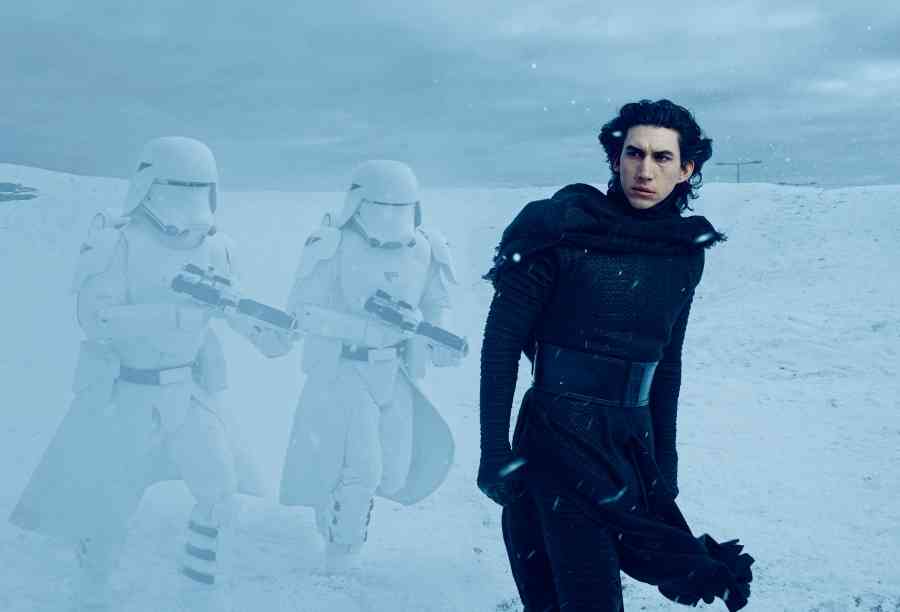 Picture 1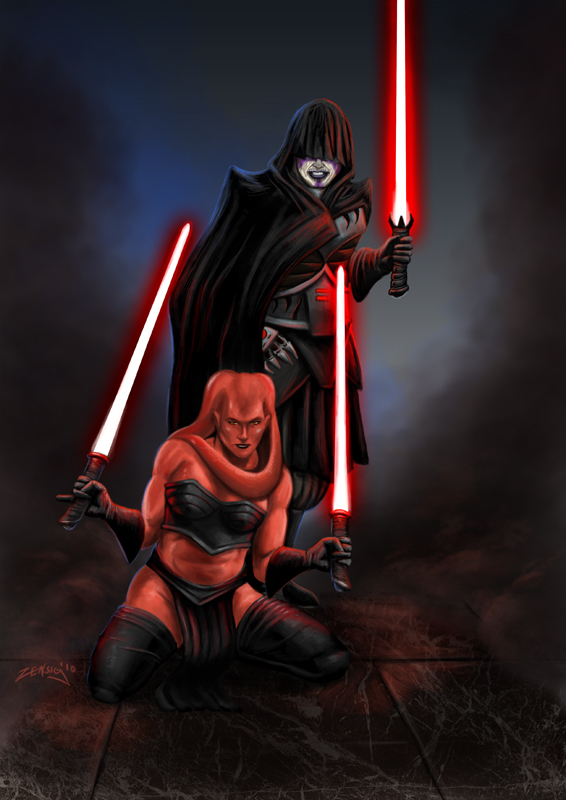 Picture 2 Picture 3 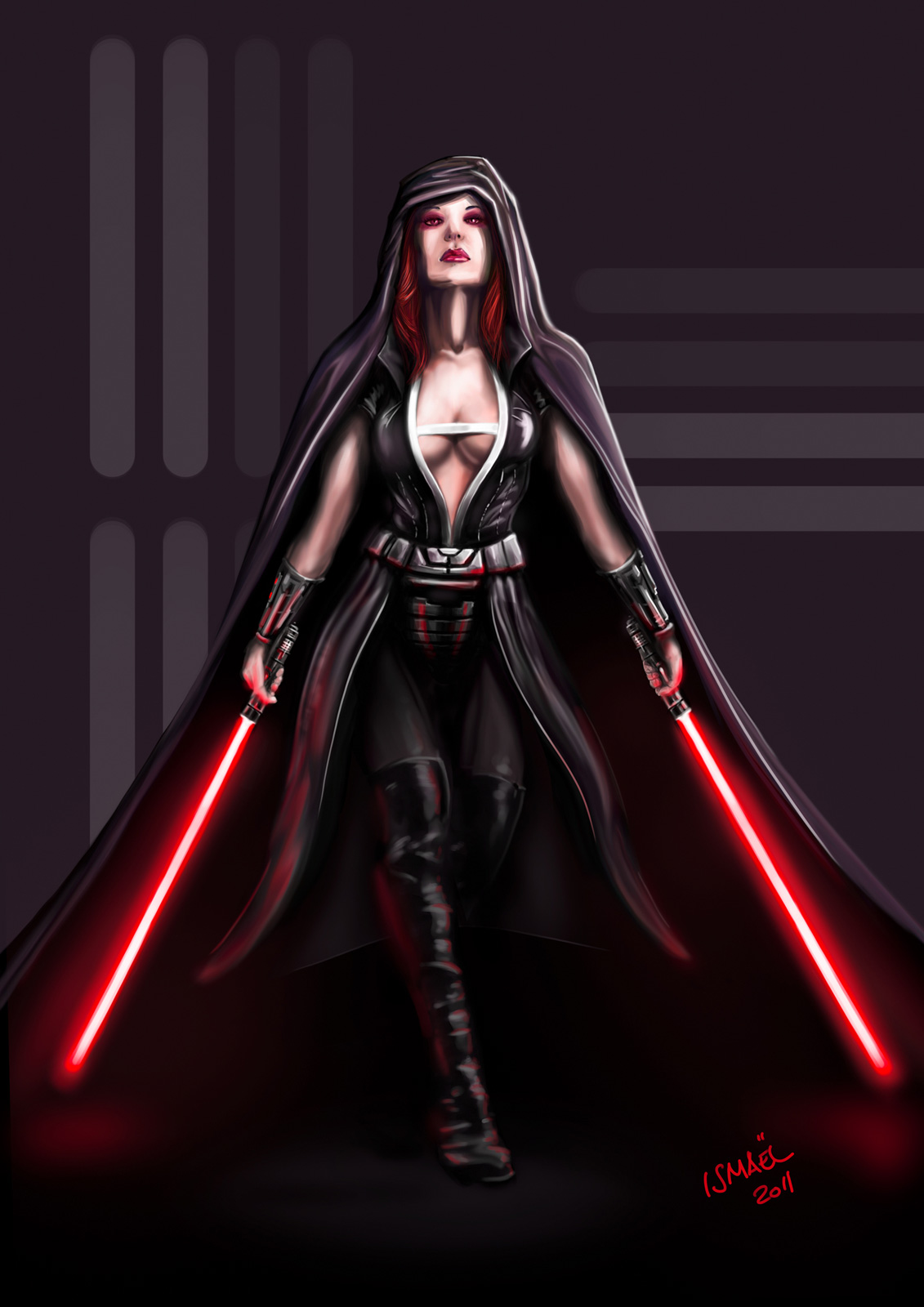 